3GPP TSG-RAN WG1 Meeting #117 	 R1-240xxxxFukuoka, Japan, May 20 – 24, 2024Agenda Item:	8.1Source:	Moderator (Huawei)Title:	FLS#1 for maintenance of SD-PD adaptation R18 NESDocument for:	Discussion and decisionIntroductionThis document contains discussion summarized for maintenance of spatatial and power domain adaptataion for R18 NES. Recommandation for online [Tbd]DiscussionDefinition of CSI-RS EPRE for CQI calculation of a sub-configuration and the need of power scaling for powerControlOffset in Type 1 SD onlyAccording to the above, there may be two related issues for Type 1 SD without PD operation for NES CSI framework. Firstly, the CQI of a sub-configuration is calculated based on the power ratio between PDSCH EPRE and CSI-RS EPRE. It may need to calrify whether/which of all CSI-RS ports of a CSI-RS are used for calculation of the CSI-RS EPRE. Two interpreations are possible:Interpretation 1: CSI-RS EPRE is based on nrofPorts, or based on, by definitnion, the SSB transmit power and PowerControlOffsetSS (which are effectively the same since no change in actural CSI-RS transmission and these parameters are constant across sub-configurations)Supported: Samsung [1][2], Fujitsu [6][7], Ericsson [8]Interpretation 2: CSI-RS EPRE is based on the port subset indicated by portSubsetIndicatorSupported: LGe [5], 	Based on Interpreation 2, since both PCSIRS and PPDSCH scales as the ports are reduced, there is no further spec change needed regarding to UE assumption of EPRE between PDSCH and CSI-RS, though there may be a need to capture the interpretation 2 in specification.Based on Interpretation 1, TPs are given for this clarification, as collected in Appendix.Furthermore, as a second issue following Interpretation 1, due to unchanged PCSIRS in the above equation and PPDSCH which will also retain according to the configured powerControlOffset, the corresponding power over each antenna port is boosted when the number of antenna ports are adapted in Type 1 SD only, by the configured portSubsetIndicator, effectively resulting in joint operation of SD and PD adaptation. To further address this, there are different possible approaches.Approach 1: The UE assumption of EPRE ratio between PDSCH and CSI-RS for CQI calculation scales with the number of ports indicated by portSubsetIndicator.Supported: Samsung [1][3], Fujitsu [6][7]Approach 2: The powerOffset is mandatory present in a sub-configuration that contains portSubsetIndicator, even if the UE does not support a joint operation of Type 1 SD and PD.Mentioned/supported: Ericsson [8]###### Proposal 1Discuss a proper interpretation and approach for addressing Issue 1.CSI processing criteria for R18 NES UE capabilityA new UE capability as [simultaneousCSI-SubReportsPerCC-r18] was discussed in UE feature session of network energy savings in RAN#116bis and it was realized that the corresponding interpretation of this UE capability may be better to be captured as UE behaviour in core spec(s). Apple [4] proposed the following texts for a proper change to TS 38.214.###### Proposal 2Discuss the above TP for TS38.214.Semi-persistent CSI report under R18 CSI sub-report frameworkIn current TS 38.214 as highlighted below, a UE is not expected to receive a DCI scrambled with SP-CSI-RNTI activating one SP CSI report with the same CSI-ReportConfigId as in a SP CSI report which is activated by a previous DCI. However, for a CSI report configured with multiple sub-configurations, different trigger state can be configured with same CSI report but different sub-configurations. A DCI can indicate a trigger state and activate the corresponding CSI report and the sub-configurations. If gNB wants to change the activated sub-configurations for the CSI report, it should first deactivate the CSI report, and then indicate another trigger state to reactivate the CSI report with different sub-configurations. This process is quite cumbersome and will bring additional latency.To address this, ###### Proposal 3Support that a Rel-18 NES-capable UE to receive a DCI activating an activated SP CSI report with different sub-configurations.If so, agree on the draft CR in [9] (see TP for Issue#3 in Appendix)?Spec alignments for configuration restrictions for Type 1 SDRAN1 agreed that the mixed codebook combination and codebookconfig and codebookMode shall only be applied to Type 1 SD. This has been (implicitly) captured in TS 38.331 (by codebookSubConfig which includes the mixed codebook combination, codebookconfig and codebookMode), while ZTE considers they should also be well captured in TS 38.214 for aligning with RAN2 specification and avoiding misunderstanding, thus a draft CR to TS 38.214 is provided in [10].###### Proposal 4Agree on the draft CR in [10] (see TP for Issue#4 in Appendix)?ReferenceR1-2404081	Remaining issues on network energy saving	SamsungR1-2404082	Correction on power assumption for type 1 spatial domain adaptation	SamsungR1-2404083	Correction on CSI-RS EPRE for type 1 spatial domain adaptation	SamsungR1-2404322	Draft CR for correction on CSI processing criteria for new NES capability signaling in TS38.214	Apple (UK) LimitedR1-2404886	Discussion on EPRE of CSI-RS and PDSCH for NES	LG ElectronicsR1-2405064	Remaining issue on NW energy saving techniques in spatial domain	FujitsuR1-2405065	Correction on UE assumptions for CQI/PMI/RI calculation for type 1 spatial domain adaptation	FujitsuR1-2405099	Discussion on power offset for spatial domain adaptation for Rel-18 NES	EricssonR1-2405196	Draft CR for semi-persistent CSI report for Rel-18 NES	ZTE, SanechipsR1-2405197	Draft CR for CSI report configuration for Rel-18 NES	ZTE, SanechipsAppendix TPs for Issue 1SamsungSamsungFujitsuEricssonTP for Issue 3ZTETP for Issue 4ZTEConclusion (RAN1#96bis)It is common understanding in RAN1 that:The powerControlOffset (“Pc”) ratio is defined as  dBWherePPDSCH is the energy of total PDSCH ports multiplexed on one subcarrier of one OFDM symbolPCSIRS is the energy of all CSI-RS ports multiplexed on one subcarrier of one OFDM symbolCompanySupported InterpreationSupported Approach/TPLG ElectronicsInterpretation 2Approach 3. As we discussed in [5], our preferred approach is to keep the current specification, which means the EPRE ratio between PDSCH and CSI-RS remains the same as powerControlOffset for UE to derive CQI corresponding to a sub-configuration that is not configured with poweroffset.SamsungInterpretation 1Support Approach 1. Approach 2 does not work. If a UE supports only Type 1 SD (i.e., does not support PD or does not support a joint operation of Type 1 SD and PD), UE does not expect to be configured with a powerOffset in a sub-configuration. That means even if powerOffset is configured, UE will not look for it (which does not resolve the issue). FujitsuInterpretation 1For interpretation 2, it is not always true that PCSIRS scales along with reduced ports. For example, consider the adaptation patterns shown in Figure 1. Both pattern 2 and 3 have the same number of reduced ports, which is reduced from 32 ports to 16 ports. However, only the CSI-RS EPRE for pattern 3 scales proportional to port reduction, while the CSI-RS EPRE for pattern 2 remains the same value as pattern 1. Therefore, maintaining the current specification's assumption of a constant power offset across different sub-configurations implies that pattern 2 cannot be applied. Consequently, such constriant significantly limits the adaptable type 1 SD patterns and gNB implementation.  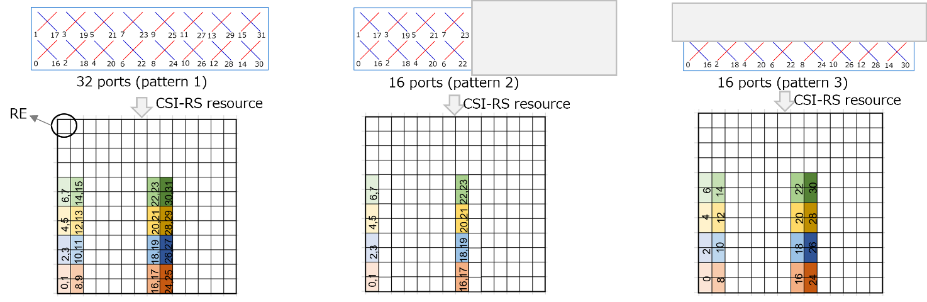 Regarding approach 1 and approach 2, the former one is preferred as the it requires fewer specification changes. Approach 2, on the other hand, requires much more modifications, such as RRC parameters, UE features as well as corresponding description of CSI report quantity configurations in TS38.214 caulse 5.2.1.4.2.5.2.1.6		CSI processing criteriaThe UE indicates the number of supported simultaneous CSI calculations  with parameter simultaneousCSI-ReportsPerCC in a component carrier, and simultaneousCSI-ReportsAllCC across all component carriers. If a UE supports  simultaneous CSI calculations it is said to have  CSI processing units for processing CSI reports. If L CPUs are occupied for calculation of CSI reports in a given OFDM symbol, the UE has  unoccupied CPUs. If N CSI reports start occupying their respective CPUs on the same OFDM symbol on which  CPUs are unoccupied, where each CSI report  corresponds to , the UE is not required to update the  requested CSI reports with lowest priority (according to Clause 5.2.5), where is the largest value such that  holds. CompanyCommentsLG ElectronicsOKZTE, SanechipsOK with this proposal.SamsungWe are generally fine with proposal and the following modification is suggested to make the wording clearer: “If UE is configured with at least one CSI report setting without with sub-configuration in a the component carrier, UE shall use parameter [simultaneousCSI-SubReportsPerCC-r18] simultaneousCSI-ReportsPerCC in the component carrier; otherwise, UE shall use [simultaneousCSI-SubReportsPerCC-r18] simultaneousCSI-ReportsPerCC in the component carrier. If UE is configured with at least one CSI reporting setting without with sub-configuration across all component carriers, UE shall use [simultaneousCSI-SubReportsAllCC-r18] simultaneousCSI-ReportsAllCC; otherwise, UE shall use [simultaneousCSI-SubReportsAllCC-r18] simultaneousCSI-ReportsAllCC.”FujitsuSupport.TS 38.214For semi-persistent reporting on PUSCH, a set of trigger states are higher layer configured by CSI-SemiPersistentOnPUSCH-TriggerStateList, where the CSI request field in DCI scrambled with SP-CSI-RNTI activates one of the trigger states. For a reporting setting for which the CSI-ReportConfig contains a list of sub-configurations, provided by the higher layer parameter [csi-ReportSubConfigList], one or more trigger states can be configured with each indicating one or more of the sub-configurations. A UE is not expected to receive a DCI scrambled with SP-CSI-RNTI activating one semi-persistent CSI report with the same CSI-ReportConfigId as in a semi-persistent CSI report which is activated by a previously received DCI scrambled with SP-CSI-RNTI.CompanyCommentsLG ElectronicsWe are open to discuss this issue to make SP-CSI activation/deactivation more efficient for NES.ZTE, SanechipsUtilizing DCI to initiate an SP CSI report is designed for fast activation compared with MAC CE. In the legacy spec, UE doesn’t expect to receive DCI to activate the same and duplicated CSI report. However, for rel-18 NES, the same CSI report ID may correspond to different sub-configurations.If a Rel-18 NES-capable UE cannot receive DCI to re-activate an already active SP CSI report with alternate sub-configurations, the benefits such as efficiency and activation latency of DCI signaling, NES gain diminishes. Therefore, we support that a Rel-18 NES-capable UE to be capable of receiving DCI to re-activate an active SP CSI report with different sub-configurations and the draft CR in [9].SamsungWe understand the intention of the proposal. But re-activation of SP-CSI without the deactivation creates more follow-up issues. For example, What CSI-RS transmission occasions can be used for CSI derivation for the CSI-ReportConfig? For another example, when the PUSCH (on the corresponding resources) indicated by previous activation DCI stops transmission?To avoid complicated discussion, it seems simpler to keep the legacy restriction.FujitsuNot support. This approach that improves the efficiency of DCI based SP-CSI report activation/deactivation appears to be an optimization rather than an essential correction. CompanyCommentsLG ElectronicsOK, but the TP can be slightly modified, e.g., as follows.-	The UE expects to be configured with the higher layer parameter codebookType set to 'typeI-SinglePanel' or 'typeI-MultiPanel'. If the UE indicates a capability for supporting mixed codebook combination in a slot with [ABC], each sub-configuration can be configured with the higher layer parameter codebookType set to 'typeI-SinglePanel' or 'typeI-MultiPanel'. …..-	If a sub-configuration is configured with an antenna port subset, and if the CSI-ReportConfig that contains a mix of sub-configuration(s) each corresponding to 'typeI-SinglePanel' some other sub-configuration(s) each corresponding to 'typeI-MultiPanel', then the sub-configuration(s)can be configured with the higher layer parameter codebookMode.ZTE, SanechipsAccording to the agreement below, mixed codebook combination is introduced for Type 1 SD. However, TS 38.214 does not impose any restrictions, which means that mixed codebook combination can be applied to all CSI reports configured with sub-configurations. Therefore, we think they should be well captured in TS 38.214.Therefore, we support the draft CR in [10].Similar as issue#1, the configuration of codebookMode should only limited to Type 1 SD adaptation. However, in TS 38.214, the description is unclear and should be modified. According to current TS 38.214, the codebookMode should be configured in each sub-configuration if a sub-configuration is configured with an antenna port subset which is not aligned with the agreement. Therefore, we support the draft CR in [10].SamsungWe understand intention. If we want to make it crystal clear that “the sub-configuration” is configured with an antenna port subset, a simpler version can be considered as follows:“If a sub-configuration is configured with an antenna port subset, and if the CSI-ReportConfig that contains a mix of sub-configuration(s) each corresponding to 'typeI-SinglePanel' some other sub-configuration(s) each corresponding to 'typeI-MultiPanel', then the sub-configuration(s) can be configured with the higher layer parameter codebookMode.”FujitsuOK with the proposal. Either ZTE’s CR or LGE’s modification is fine.Reason for change: The UE assumption of CSI-RS EPRE for CQI calculation of a sub-configuration is unclear when the port subset indicated by portSubsetIndicator for the sub-configuration.Summary of change: The UE assumption of CSI-RS EPRE for CQI calculation of a sub-configuration is based on nrofPorts when the port subset indicated by portSubsetIndicator for the sub-configuration.Consequences if not approved: Unclear UE assumption of CSI-RS EPRE for CQI calculation of a sub-configuration when the port subset indicated by portSubsetIndicator for the sub-configuration.TP for TS 38.214 Clause 5.2.2.5.1 UE assumptions for CQI/PMI/RI calculation<omitted texts>-	For a UE configured with a CSI-ReportConfig that contains a list of sub-configurations provided by [csi-ReportSubConfigList],-	if a sub-configuration indicates a CSI-RS antenna port subset using the higher layer bitmap parameter [port-subsetIndicator], as described in clause 5.2.1.4.2, for CQI calculation, antenna ports corresponding to all bits with value of 1 in [port-subsetIndicator] are mapped to consecutive antenna ports starting at CSI-RS antenna port 3000 in increasing order of the bit position in [port-subsetIndicator]. The UE should assume that PDSCH signals on antenna ports in the set [1000,…, 1000+ν-1] for ν layers would result in signals equivalent to corresponding symbols transmitted on antenna ports [3000, …, 3000+P-1] T, as given bywhere P corresponds to the number of bits with value 1 in the bitmap [port-subsetIndicator] and T , and  are as previously described in this Clause, and the corresponding PDSCH EPRE to CSI-RS EPRE is as previously defined in this Clause if the sub-configuration does not indicate a power offset [powerOffset].-	if a sub-configuration indicates a list of NZP CSI-RS resources, provided by [nzp-CSI-RS-resourceList] and does not indicate a power offset [powerOffset], for CQI calculation for the sub-configuration the UE follows the procedure previously described in this Clause.	-	if a sub-configuration indicates a power offset [powerOffset], for CQI calculation, the UE shall assume the corresponding PDSCH signals transmitted on the antenna ports of a CSI-RS resource would have a ratio of EPRE to CSI-RS EPRE equal to the difference between powerControlOffset of the CSI-RS resource, given in Clause 5.2.2.3.1, and [powerOffset], where the difference is expected to take one of the values that can be configured for powerControlOffset of the CSI-RS resource, given in Clause 5.2.2.3.1, and is also expected to take a value that is no larger than the value of powerControlOffset.-	if a sub-configuration indicates a CSI-RS antenna port subset using the higher layer bitmap parameter port-subsetIndicator, for CQI calculation for the sub-configuration, CSI-RS EPRE is based on nrofPorts of the corresponding CSI-RS resource.<omitted texts>TP for TS 38.214 Clause 5.2.2.5.1 UE assumptions for CQI/PMI/RI calculationReason for change: The UE assumption of EPRE ratio between PDSCH and CSI-RS for CQI calculation is incorrect when the port subset indicated by portSubsetIndicator and powerOffset is not indicated for the sub-configuration.Summary of change: The UE assumption of EPRE ratio between PDSCH and CSI-RS for CQI calculation scales with the number of ports within indicated port subset when the port subset is indicated by portSubsetIndicator and powerOffset is not indicated for the sub-configuration.Consequences if not approved: Incorrect UE assumption of EPRE ratio between PDSCH and CSI-RS for CQI calculation when the port subset indicated by portSubsetIndicator and powerOffset is not indicated for the sub-configuration.<omitted texts>-	For a UE configured with a CSI-ReportConfig that contains a list of sub-configurations provided by  [csi-ReportSubConfigList],-	if a sub-configuration indicates a CSI-RS antenna port subset using the higher layer bitmap parameter [port-subsetIndicator], as described in clause 5.2.1.4.2, for CQI calculation, antenna ports corresponding to all bits with value of 1 in [port-subsetIndicator] are mapped to consecutive antenna ports starting at CSI-RS antenna port 3000 in increasing order of the bit position in [port-subsetIndicator]. The UE should assume that PDSCH signals on antenna ports in the set [1000,…, 1000+ν-1] for ν layers would result in signals equivalent to corresponding symbols transmitted on antenna ports [3000, …, 3000+P-1] T, as given bywhere P corresponds to the number of bits with value 1 in the bitmap [port-subsetIndicator] and T , and  are as previously described in this Clause, and the corresponding PDSCH EPRE to CSI-RS EPRE is as previously defined in this Clause if the sub-configuration does not indicate a power offset [powerOffset].-	if a sub-configuration indicates a list of NZP CSI-RS resources, provided by [nzp-CSI-RS-resourceList] and does not indicate a power offset [powerOffset], for CQI calculation for the sub-configuration the UE follows the procedure previously described in this Clause.-	if a sub-configuration indicates a CSI-RS antenna port subset using the higher layer bitmap parameter port-subsetIndicator and does not indicate a power offset powerOffset, for CQI calculation for the sub-configuration, the UE shall assume the corresponding PDSCH signals transmitted on the antenna ports of a CSI-RS resource would have a ratio of EPRE to CSI-RS EPRE equal to the summation of powerControlOffset of the CSI-RS resource and , where P is the number of antenna ports corresponding to all bits with value of 1 in the port-subsetIndicator, P0 is the number of ports configured by nrofPorts of the CSI-RS resource.-	if a sub-configuration indicates a power offset [powerOffset], for CQI calculation, the UE shall assume the corresponding PDSCH signals transmitted on the antenna ports of a CSI-RS resource would have a ratio of EPRE to CSI-RS EPRE equal to the difference between powerControlOffset of the CSI-RS resource, given in Clause 5.2.2.3.1, and [powerOffset], where the difference is expected to take one of the values that can be configured for powerControlOffset of the CSI-RS resource, given in Clause 5.2.2.3.1, and is also expected to take a value that is no larger than the value of powerControlOffset.<omitted texts>Reason for changesFor type 1 SD adaptation where a sub-configuration indicates a CSI-RS antenna port subset without indicating a power offset, the CSI-RS EPRE assumed for the sub-configuration is not clearly specified in current specification.the assumed ratio between PDSCH EPRE and NZP CSI-RS EPRE for the sub-configuration may not be the value configured powerControlOffset in the NZP CSI-RS resource configuration. Summary of changesFor type 1 SD adaptation where a sub-configuration indicates a CSI-RS antenna port subset without indicating a power offset, to capture the followingCSI-RS EPRE assumed for the sub-configuration is derived from the SSB transmit power and powerControlOffsetSS provided by CSI-RS resource configuration.  The assumed ratio between PDSCH EPRE and NZP CSI-RS EPRE for the sub-configuration is the summation of the value provided by powerControlOffset and a scaling factor derived from the indicated antenna port subset.Consequences if not approvedAmbiguity on CSI-RS EPRE and inaccurate ratio between PDSCH EPRE and CSI-RS EPRE assumed for a sub-configuration that indicates a CSI-RS antenna port subset without indicating a power offset.---------------------------------------------------- Start of the TP for TS38.214-----------------------------------------5.2.2.5.1	UE assumptions for CQI/PMI/RI calculation<Unrelated part omitted>-	For a UE configured with a CSI-ReportConfig that contains a list of sub-configurations provided by  [csi-ReportSubConfigList],-	if a sub-configuration indicates a CSI-RS antenna port subset using the higher layer bitmap parameter [port-subsetIndicator], as described in clause 5.2.1.4.2, for CQI calculation, antenna ports corresponding to all bits with value of 1 in [port-subsetIndicator] are mapped to consecutive antenna ports starting at CSI-RS antenna port 3000 in increasing order of the bit position in [port-subsetIndicator]. The UE should assume that PDSCH signals on antenna ports in the set [1000,…, 1000+ν-1] for ν layers would result in signals equivalent to corresponding symbols transmitted on antenna ports [3000, …, 3000+P-1] T, as given bywhere P corresponds to the number of bits with value 1 in the bitmap [port-subsetIndicator] and T , and  are as previously described in this Clause, and the corresponding PDSCH EPRE to CSI-RS EPRE is the summation of the ratio as previously defined in this Clause and  if the sub-configuration does not indicate a power offset [powerOffset], where  is the number of CSI-RS ports given in clause 5.2.2.3.1, and CSI-RS EPRE is given in clause 4.1.-	if a sub-configuration indicates a list of NZP CSI-RS resources, provided by [nzp-CSI-RS-resourceList] and does not indicate a power offset [powerOffset], for CQI calculation for the sub-configuration the UE follows the procedure previously described in this Clause. -    if a sub-configuration indicates a power offset [powerOffset], for CQI calculation, the UE shall assume the corresponding PDSCH signals transmitted on the antenna ports of a CSI-RS resource would have a ratio of EPRE to CSI-RS EPRE equal to the difference between powerControlOffset of the CSI-RS resource, given in Clause 5.2.2.3.1, and [powerOffset], where the difference is expected to take one of the values that can be configured for powerControlOffset of the CSI-RS resource, given in Clause 5.2.2.3.1, and is also expected to take a value that is no larger than the value of powerControlOffset.<Unrelated part omitted>---------------------------------------------------- End of the TP for TS38.214------------------------------------------<begin TP1 for 38.214, subclause 5.2.2.5.1>5.2.2.5.1	UE assumptions for CQI/PMI/RI calculationIf configured to report CQI index, in the CSI reference resource, or in each of the slot(s) associated with a CQI in the predicted CSI, as defined in Clause 5.2.1.4.2, the UE shall assume the following for the purpose of deriving the CQI index, and if also configured, for deriving PMI and RI:-	The first 2 OFDM symbols are occupied by control signaling.-	The number of PDSCH and DM-RS symbols is equal to 12.-	The same bandwidth part subcarrier spacing configured as for the PDSCH reception-	The bandwidth as configured for the corresponding CQI report.-	The IAB-MT shall only assume the frequency resources as indicated by the DL TX power adjustment MAC CE, if indicated for the slot of the CSI reference resource by DL Tx Power Adjustment MAC CE as described in [10, TS 38.321].-	The reference resource uses the CP length and subcarrier spacing configured for PDSCH reception -	No resource elements used by primary or secondary synchronization signals or PBCH.-	Redundancy Version 0.-	The ratio of PDSCH EPRE to CSI-RS EPRE is as given in Clause 5.2.2.3.1.-	In addition, the IAB-MT shall apply the provided DL TX power adjustment, if indicated for the slot of the CSI reference resource by DL Tx Power Adjustment MAC CE as described in [10, TS 38.321].-	Assume no REs allocated for NZP CSI-RS and ZP CSI-RS.-	Assume the same number of front-loaded DM-RS symbols as the maximum front-loaded symbols configured by the higher layer parameter maxLength in DMRS-DownlinkConfig. -	Assume the same number of additional DM-RS symbols as the additional symbols configured by the higher layer parameter dmrs-AdditionalPosition.-	Assume the PDSCH symbols are not containing DM-RS.-	Assume PRB bundling size of 2 PRBs.-	The PDSCH transmission scheme where the UE may assume that PDSCH transmission would be performed with up to 8 transmission layers as defined in Clause 7.3.1.4 of [4, TS 38.211]. For CQI calculation, the UE should assume that PDSCH signals on antenna ports in the set [1000,…, 1000+ν-1] for ν layers would result in signals equivalent to corresponding symbols transmitted on antenna ports [3000,…, 3000+P-1], as given by	where  is a vector of PDSCH symbols from the layer mapping defined in Clause 7.3.1.4 of [4, TS 38.211],  is the number of CSI-RS ports. If only one CSI-RS port is configured, W(i) is 1. If the higher layer parameter reportQuantity in CSI-ReportConfig for which the CQI is reported is set to either 'cri-RI-PMI-CQI' or 'cri-RI-LI-PMI-CQI', W(i) is the precoding matrix corresponding to the reported PMI applicable to x(i). If the higher layer parameter reportQuantity in CSI-ReportConfig for which the CQI is reported is set to 'cri-RI-CQI', W(i) is the precoding matrix corresponding to the procedure described in Clause 5.2.1.4.2. If the higher layer parameter reportQuantity in CSI-ReportConfig for which the CQI is reported is set to 'cri-RI-i1-CQI', W(i) is the precoding matrix corresponding to the reported i1 according to the procedure described in Clause 5.2.1.4.2. The corresponding PDSCH signals transmitted on antenna ports [3000,…,3000 + P - 1] would have a ratio of EPRE to CSI-RS EPRE equal to the ratio given in Clause 5.2.2.3.1. -	For a UE configured with a CSI-ReportConfig that contains a list of sub-configurations provided by  [csi-ReportSubConfigList],-	if a sub-configuration indicates a CSI-RS antenna port subset using the higher layer bitmap parameter [port-subsetIndicator], as described in clause 5.2.1.4.2, for CQI calculation, antenna ports corresponding to all bits with value of 1 in [port-subsetIndicator] are mapped to consecutive antenna ports starting at CSI-RS antenna port 3000 in increasing order of the bit position in [port-subsetIndicator]. The UE should assume that PDSCH signals on antenna ports in the set [1000,…, 1000+ν-1] for ν layers would result in signals equivalent to corresponding symbols transmitted on antenna ports [3000, …, 3000+P-1] T, as given bywhere P corresponds to the number of bits with value 1 in the bitmap [port-subsetIndicator] and T , and  are as previously described in this Clause, and the corresponding PDSCH EPRE to CSI-RS EPRE is as previously defined in this Clause if the sub-configuration does not indicate a power offset [powerOffset].-	if a sub-configuration indicates a list of NZP CSI-RS resources, provided by [nzp-CSI-RS-resourceList] and does not indicate a power offset [powerOffset], for CQI calculation for the sub-configuration the UE follows the procedure previously described in this Clause. -	if a sub-configuration indicates a power offset [powerOffset], for CQI calculation, the UE shall assume the corresponding PDSCH signals transmitted on the antenna ports of a CSI-RS resource would have a ratio of EPRE to CSI-RS EPRE equal to the difference between powerControlOffset of the CSI-RS resource, given in Clause 5.2.2.3.1, and [powerOffset], where the difference is expected to take one of the values that can be configured for powerControlOffset of the CSI-RS resource, given in Clause 5.2.2.3.1, and is also expected to take a value that is no larger than the value of powerControlOffset.<end TP1 for 38.214, subclause 5.2.2.5.1>5.2.1.5.2	Semi-persistent CSI/Semi-persistent CSI-RSFor semi-persistent reporting on PUSCH, a set of trigger states are higher layer configured by CSI-SemiPersistentOnPUSCH-TriggerStateList, where the CSI request field in DCI scrambled with SP-CSI-RNTI activates one of the trigger states. For a reporting setting for which the CSI-ReportConfig contains a list of sub-configurations, provided by the higher layer parameter [csi-ReportSubConfigList], one or more trigger states can be configured with each indicating one or more of the sub-configurations.  UE is not expected to receive a DCI scrambled with SP-CSI-RNTI activating one semi-persistent CSI report with the same CSI-ReportConfigId as in a semi-persistent CSI report which is activated by a previously received DCI scrambled with SP-CSI-RNTI.5.2.1.4.2	Report quantity configurations<Unchanged parts are omitted>If the UE is configured with a CSI-ReportConfig that contains a list of sub-configurations, provided by [csi-ReportSubConfigList]:-	The UE expects to be configured with the higher layer parameter codebookType set to 'typeI-SinglePanel' or 'typeI-MultiPanel'. If the UE indicates a capability for supporting mixed codebook combination in a slot with [ABC], each sub-configuration can be configured with the higher layer parameter codebookType set to 'typeI-SinglePanel' or 'typeI-MultiPanel'. -	Each sub-configuration can be configured with an antenna port subset using the higher layer bitmap parameter [port-subsetIndicator] which contains the bit sequence , where  is the MSB and  is the LSB, bit  corresponds to antenna port , and  is the number of ports nrofPorts configured for the CSI-RS resources(s) within a NZP-CSI-RS-ResourceSet contained in the CSI-ResourceConfig for channel measurement that corresponds to the CSI-ReportConfig. A bit value 0 in [port-subsetIndicator] indicates that the corresponding antenna port is disabled for the sub-configuration, whereas bit value 1 indicates that the antenna port is enabled and belongs to the antenna port subset for the sub-configuration. For the derivation of PMI, antenna ports corresponding to all bits with value of 1 in [port-subsetIndicator] are mapped to consecutive antenna ports starting at CSI-RS antenna port 3000 in increasing order of the bit position in [port-subsetIndicator].-	If a sub-configuration is configured with an antenna port subset, then the sub-configuration can be configured with a [RI restriction parameter] and, if the number of antenna ports of the subset greater than 2, with [n1-n2 parameter] if the higher layer parameter codebookType is set to 'typeI-SinglePanel' or with [ng-n1-n2 parameter] if the higher layer parameter codebookType is set to 'typeI-MultiPanel', and, if the corresponding number of antenna ports of the subset is 2, with twoTX-CodebookSubsetRestriction, where the parameters [RI restriction],  [n1-n2], [ng-n1-n2], twoTX-CodebookSubsetRestriction are as described in Clauses 5.2.2.2.1 and 5.2.2.2.2. If a sub-configuration is configured with an antenna port subset, and if higher layer parameter reportQuantity is set to 'cri-RI-i1-CQI', and if the higher layer parameter codebookType is set to 'typeI-SinglePanel', then the sub-configuration can be configured with higher layer parameter typeI-SinglePanel-codebookSubsetRestriction-i2, where typeI-SinglePanel-codebookSubsetRestriction-i2 is as described in Clause 5.2.2.2.1.-	If a sub-configuration is configured with an antenna port subset, and if the CSI-ReportConfig that contains a mix of sub-configuration(s) each corresponding to 'typeI-SinglePanel' some other sub-configuration(s) each corresponding to 'typeI-MultiPanel', then the sub-configuration(s)can be configured with the higher layer parameter codebookMode.<Unchanged parts are omitted>